ALLEGATO B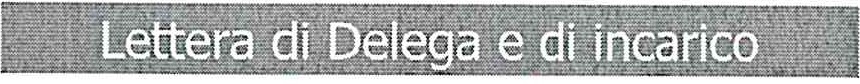 Data e Luogo_____________Oggetto: Lettera di delega per l'acquisizione dei dati identificativi della Clientela e di incarico per lo specifico trattamento ai sensi del D.lgs. 231/2007 e del D.lgs.196/2003.Il/la sottoscritto/a ________________________________   in qualità di Responsabile del trattamento dei dati personali, ai sensi del Codice in materia di dati personali e del Disciplinare tecnico in materia di misure minime di sicurezza per i quali è titolare del trattamento:DELEGA E INCARICAIl/la sig./sig.ra________________________ collaboratore / dipendente dello studio, all'acquisizione dei dati identificativi della clientela, ai sensi del D.lgs. 231/2007 ed al trattamento dei dati identificativi della clientela ai sensi del D.lgs. 196/2003.Il Responsabile del trattamento dei dati	                         Il Delegato e incaricato del trattamento _______________________________		                        ________________________________         Seguono istruzioni applicative per l'incarico.Per i trattamenti di dati personali effettuato con l'ausilio di strumenti elettronici, gli Incaricati del trattamento dei dati personali debbono osservare le seguenti disposizioni:Gli Incaricati del trattamento dei dati personali sono autorizzati ad effettuare esclusivamente i trattamenti di dati personali che rientrano nell'ambito di trattamento definito per iscritto e comunicato all'atto della designazione, con la conseguente possibilità di accesso ed utilizzo della documentazione cartacea e degli strumenti informatici, elettronici e telematici e delle banche dati aziendali che contengono i predetti dati personali.Il trattamento dei dati personali deve essere effettuato esclusivamente in conformità alle finalità previste e dichiarate e, pertanto, in conformità alle informazioni comunicate agli interessati.L'Incaricato del trattamento dei dati personali deve prestare particolare attenzione all'esattezza dei dati trattati e, se sono inesatti o incompleti, deve provvedere ad aggiornarli tempestivamente.Ogni Incaricato del trattamento dei dati personali è tenuto ad osservare tutte le misure di protezione e sicurezza atte a evitare rischi di distruzione o perdita anche accidentale dei dati, accesso non autorizzato, trattamento non consentito o non conforme alle finalità della raccolta.Gli Incaricati del trattamento dei dati personali che hanno ricevuto le credenziali di autenticazione per il trattamento dei dati personali, debbono conservare con la massima segretezza le componenti riservate delle credenziali di autenticazione (parole chiave) e i dispositivi di autenticazione in loro possesso e uso esclusivo.La parola chiave, quando è prevista dal sistema di autenticazione, deve essere composta da almeno otto caratteri oppure, nel caso in cui lo strumento elettronico non lo permetta, da un numero di caratteri pari al massimo consentito.La componente riservata delle credenziali di autenticazione (parola chiave) non deve contenere riferimenti agevolmente riconducibili all'incaricato.L'Incaricato del trattamento dei dati personali deve modificare la componente riservata delle credenziali di autenticazione (parola chiave) al primo utilizzo e, successivamente, almeno ogni sei mesi.In caso di trattamento di dati sensibili e di dati giudiziari la componente riservata delle credenziali di autenticazione (parola chiave) deve essere modificata almeno ogni tre mesi.Gli incaricati del trattamento non debbono in nessun caso lasciare incustodito e accessibile lo strumento elettronico durante una sessione di trattamento dei dati personali.Per i trattamenti di dati personali effettuato senza l'ausilio di strumenti elettronici gli Incaricati del trattamento dei dati personali debbono osservare le seguenti disposizioni:I documenti contenenti dati personali trattati senza l'ausilio di strumenti elettronici non devono essere portati al di fuori dei locali individuati per la loro conservazione se non in casi del tutto eccezionali, e nel caso questo avvenga, l'asportazione deve essere ridotta al tempo minimo necessario per effettuare le operazioni di trattamento.Per tutto il periodo in cui i documenti contenenti dati personali trattati senza l'ausilio di strumenti elettronici sono al di fuori dei locali individuati per la loro conservazione, l'incaricato del trattamento non dovrà lasciarli mai incustoditi.L'incaricato del trattamento deve inoltre controllare che i documenti contenenti dati personali trattati senza l'ausilio di strumenti elettronici, composti da numerose pagine o più raccoglitori, siano sempre completi e integri.Al termine dell'orario di lavoro l'incaricato del trattamento deve riportare tutti i documenti contenenti dati personali trattati senza l'ausilio di strumenti elettronici, nei locali individuati per la loro conservazione.I documenti contenenti dati personali trattati senza l'ausilio di strumenti elettronici non devono essere mai lasciati incustoditi sul tavolo durante l'orario di lavoro.Si deve adottare ogni cautela affinché ogni persona non autorizzata, possa venire a conoscenza del contenuto di documenti contenenti dati personali trattati senza l'ausilio di strumenti elettronici.Per evitare il rischio di diffusione dei dati personali trattati senza l'ausilio di strumenti elettronici, si deve limitare l'utilizzo di copie fotostatiche.Particolare cautela deve essere adottata quando i documenti sono consegnati in originale a un altro incaricato debitamente autorizzato;Documenti contenenti dati personali sensibili o dati che, per una qualunque ragione siano stati indicati come meritevoli di particolare attenzione, devono essere custoditi con molta cura.E' inoltre tassativamente proibito utilizzare copie fotostatiche di documenti (anche se non perfettamente riuscite) all'esterno del posto di lavoro, né tantomeno si possono utilizzare come carta per appunti.Quando i documenti devono essere trasportati essere portati al di fuori dei locali individuati per la loro conservazione o addirittura all'esterno del luogo di lavoro, l'incaricato del trattamento deve tenere sempre con sé la cartella o la borsa, nella quale i documenti sono contenuti.L'incaricato del trattamento deve inoltre evitare che un soggetto terzo non autorizzato al trattamento possa esaminare, anche solo la copertina del documento in questione.E' proibito discutere, comunicare o comunque trattare dati personali per telefono, se non si è certi che il destinatario sia un incaricato autorizzato a potere trattare i dati in questione.Si raccomanda vivamente non parlare mai ad alta voce, trattando dati personali per telefono, soprattutto utilizzando apparati cellulari, in presenza di terzi non autorizzati, per evitare che i dati personali possano essere conosciuti da terzi non autorizzati, anche accidentalmente.Queste precauzioni diventano particolarmente importanti, quando il telefono è utilizzato in luogo pubblico od aperto al pubblico.Il/la sottoscritto/a (collaboratore / dipendente) accetta l'incarico e contestualmente dichiara:Di essere stato/a informato/a esaurientemente in merito ai contenuti, alle finalità ed ai relativi adempimenti della normativa antiriciclaggio D.lgs. 231/2007 e della normativa sulla privacy D.lgs.196/2003. Di rispettare le istruzioni impartitegliData e Luogo  ________________Il Responsabile del trattamento dei dati	                        Il Delegato e incaricato del trattamento _______________________________		                        ________________________________